福建侨报社关于采购办公设备打印耗材的公告福建侨报社拟采用“货比三家，低价优先”的方式采购 办公设备打印耗材，欢迎符合要求的供应商前来参加。一、项目名称：福建侨报社采购办公设备打印耗材二、项目概况：投标人提供的所有产品必须通过合法渠道获得，具有在中国境内的合法使用权和用户保护权且为全新原装品牌 产品。产品技术参数必须符合或优于国家及行业相关标准。投标人应对所有与本项目有关的费用进行报价，包括 但不限于验收、运输、税金等一切与本项目相关费用。还须 考虑到合同中可能出现的索赔和变更以及投标费用等。投标人所提供的货物应符合国家相关法律法规。如因 产品违反国家相关规定而产生纠纷和责任，均由投标人负全 责。若因此给采购人造成损失的，投标人还要负赔偿责任。 4.招标成交原则：以最低有效报价的供应商作为成交供应商。若最低有效报价的供应商有两家以上，则按快递单号查询的寄出时间更早的供应商作为成交供应商。三、技术和服务要求注：1.投标人须按采购清单中的序号顺序在报价表中列出每项货物的单价，否则按无效  投标处理。若投标人所投产品为兼容品牌的，须提供有效的环境标志产品认证证书复印件（原件备查）；若投标人所投产品为原厂原装非代用品品牌的，则无须提供环境标志产品认证证书。四、投标资料及资质要求（以下材料均需加盖公章）：报价表（该报价表盖章后单独密封、并在封口处也加 盖公章）；企业法人营业执照副本复印件和税务登记证副本复印件；或者提供统一社会信用代码营业执照复印件；法定代表人及投标人代表的有效身份证明复印件；法定代表人授权书原件(必须双方签字并加盖公章， 投标代表是法定代表人无需)；财务状况报告，依法缴纳税收和社会保障资金的相关材料；具备履行合同所具备专业技术能力的声明函；参加本项目投标前 3 年内在经营活动中没有重大违法记录的书面声明；根据财库[2016]125 号文规定“对列入失信被执行人、重大税收违法案件当事人名单、政府采购严重违法失信行为记录名单应当拒绝其参与政府采购活动。”投标人须提供招标公告发布之日后通过“信用中国”网站(www.creditchina.gov.cn)和中国政府采购网(www.ccgp.gov.cn)查询其上述信用记录的信用信息查询结果网页打印件或者截图（均注明网址）；本项目不接受联合体投标。五、商务条件交付地点：福建省福州市华林路 139 号屏东大厦 5 楼交付时间：合同签订后开始供货。交付条件：通过验收，交付使用。服务期限：合同签订期限为一年。是否邀请投标人参与验收：否验收方式：按照招标文件要求和合同约定执行。支付方式：按月结算技术服务要求：、中标人应对所供应的产品提供自验收合格起，提供 1 年产品免费质保服务（不得低于生产厂家要求）。、按采购人需求及时供货，中标人应按照合同要求， 将办公耗材运送到采购人指定的地点，经采购人确认后予以接收。、售后服务点设置情况：包括联系人、电话等信息， 若变更，中标人应及时提供最新信息至采购人。、供货验收要求：到货后采购人可邀请相关专家参与项目验收，所产生费用由中标人支付。如有出现破损、启封等情况的不予以验收合格。、供货质量要求：提供的全新办公耗材必须满足要求，如出现非主观操作性损坏，应予免费更换。、中标人应配备 7*24 小时职守电话。工作时间内采购人遇耗材问题需要解决的，中标人应在半小时内到达指定地点。非工作时间采购人遇耗材问题需要解决的，中标人应在 1 小时内到达指定地点。、中标人应免费对办公耗材进行安装和调试，并对耗材的使用操作、日常保养等方面且须承诺提供现场技术培训直到受培训人员能独立操作为止，包括向相应的受培训人员免费提供产品说明书等教材。、中标人提供的耗材必须满足要求，如出现非主观操作性损坏或者质量问题的，投诉质量差等影响正常使用 的，中标人应无偿更换存在质量问题的耗材；造成打印、复 印等办公设备损坏的，中标人还应予以赔偿。违约责任、因中标人原因造成合同无法按时签订，视为中标人违约。、在签定采购供货合同之后，中标人单方面要求解除或者终止合同的，视为中标人违约，中标人应当向采购人支付合同款 20的违约金，若该违约金不足以弥补采购人损失的，中标人还需另行支付相应的赔偿。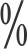 、在签定采购合同之后，中标人提供的产品实际情况与投标文件响应不符，或未按合同规定的质量要求交货的，采购人有权拒收，由此造成的直接损失和间接损失由中标人赔偿。、中标人逾期交货（包括整修、返工、补交、中标人承诺但未在承诺的交付时间内完成等）的，每逾期一天， 中标人应向采购人支付 500 元违约金。若中标人逾期交货达30 天（含）以上的， 采购人有权单方面解除合同，中标人仍应按上述约定支付延期交货违约金。若因此给采购人造成损失的，还应赔偿采购方所受的损失。、中标人提供的办公耗材未达到合同约定的标准， 应在七日内予以更换，每逾期一天，中标人应向采购人支付500 元违约金，若因此给采购方造成损失的，中标人还应赔偿采购方所受的损失。、中标人履行义务不符合合同约定，给采购人造成损失的，应赔偿采购方所受的损失，在接到采购人发出的书面违约通知书后七日内仍不交纳违约金的，采购人有权扣减货款。、因中标人原因发生重大质量事故，除依约承担赔偿责任外，还将按有关质量管理办法规定执行。同时，采购 人有权保留更换中标人的权利，并报相关行政主管部门处罚。、若发生死亡安全事故，除按国家有关安全管理规定及采购人有关安全管理办法执行外，并报相关行政主管部门处罚；发生重大安全事故或特大安全事故，除按国家有关安全管理规定及采购人有关安全管理办法执行外，采购人保留更换中标人的权利，给采购人造成的损失，还应承担赔偿责任。违约终止合同、在补救违约而采取的其他措施未能实现的情况 下，即在采购人发出的违约通知后 30 天内（或经采购人书面确认的更长时间内）仍未纠正其下述任何一种违约行为， 采购人有权向中标人发出书面违约通知，采购人终止本合 同。、如果中标人未能在合同规定的期限内或双方另行确定的延期交货时间内交付合同约定的办公耗材或服务。、中标人未能履行合同项下的任何其他义务。11、本招标文件未明确的其它约定事项或条款，待采购 人与中标人签订合同时，由双方协商订立。六、其他事项除招标文件另有规定外，若出现有关法律、法规和规 章有强制性规定但招标文件未列明的情形，则投标人应按照有关法律、法规和规章强制性规定执行。其他：本招标文件未明确的其它约定事项或条款，待采购人与中标人签订合同时，由双方协商订立。本项目不允许中标人以任何名义和理由进行转包，如有发现，采购人有权单方终止合同，视为中标人违约， 中标人违约对采购人造成的损失的，需另行支付相应的赔偿。投标人须按合同包进行报价，投标报价包括但不限于验收、运输、税金等其他与本项目有关的一切费用。还 须考虑到合同中可能出现的索赔和变更以及投标费用等。七、报名时间及方式报名截止时间：2021 年 10 月 12 日星期二 17:30。报名方式：邮寄、快递。八、采购单位联系方式单位名称：福建侨报社单位地址：福建省福州市鼓楼区华林路 139 号屏东大厦5 层联系人：邓女士联系电话：15396069733附件:福建侨报社采购办公设备打印耗材报价单福建侨报社2021 年 10 月 8 日福建侨报社采购办公设备耗材报价单耗材类型参数要求单位单价品牌硒鼓颜色:彩色适用机型:HP PRO200,原厂原装支碳粉颜色:彩色适用机型:HP PRO200,原厂原装支硒鼓颜色:黑色适用机型:HP laserjet pro m1216nth mfp，原厂原装支碳粉颜色:黑色适用机型:HP laserjet pro m1216nth mfp，原厂原装支硒鼓颜色:黑色适用机型:佳能 LBP3500，原厂原装支碳粉颜色:黑色适用机型:佳能 LBP3500，原厂原装支硒鼓颜色:彩色适用机型:EPSON ME 1+，原厂原装支墨盒颜色:彩色适用机型:EPSON ME 1+，原厂原装个硒鼓颜色:黑色适用机型:佳能 LBP2900， 原厂原装支碳粉颜色:黑色适用机型:佳能 LBP2900，原厂原装支硒鼓颜色:彩色适用机型:EPSON me 33，原厂原装支墨盒颜色:彩色适用机型:EPSON me 33，原厂原装个粉盒颜色:黑色适用机型：东芝 studio 2307，原厂原装支耗材类型参数要求单位单价品牌硒鼓颜色:彩色适用机型:HP PRO200,原厂原装支碳粉颜色:彩色适用机型:HP PRO200,原厂原装支硒鼓颜色:黑色适用机型:HP laserjet pro m1216nth mfp，原厂原装支碳粉颜色:黑色适用机型:HP laserjet pro m1216nth mfp，原厂原装支硒鼓颜色:黑色适用机型:佳能 LBP3500，原厂原装支碳粉颜色:黑色适用机型:佳能 LBP3500，原厂原装支硒鼓颜色:彩色适用机型:EPSON ME 1+，原厂原装支墨盒颜色:彩色适用机型:EPSON ME 1+，原厂原装个硒鼓颜色:黑色适用机型:佳能 LBP2900， 原厂原装支碳粉颜色:黑色适用机型:佳能 LBP2900，原厂原装支硒鼓颜色:彩色适用机型:EPSON me 33，原厂原装支墨盒颜色:彩色适用机型:EPSON me 33，原厂原装个粉盒颜色:黑色适用机型：东芝 studio 2307，原厂原装支合计金额大写：供应商签字盖章：供应商签字盖章：供应商签字盖章：供应商签字盖章：供应商签字盖章：